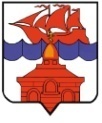 РОССИЙСКАЯ  ФЕДЕРАЦИЯКРАСНОЯРСКИЙ КРАЙТАЙМЫРСКИЙ ДОЛГАНО-НЕНЕЦКИЙ МУНИЦИПАЛЬНЫЙ РАЙОНАДМИНИСТРАЦИЯ СЕЛЬСКОГО ПОСЕЛЕНИЯ ХАТАНГАПОСТАНОВЛЕНИЕ07.09.2018 г.                                              			                                           № 105 - ПОб утверждении муниципальной программы «Формирование законопослушного поведения участников дорожного движения на территории сельского поселения Хатанга»            В соответствии с перечнем поручений Президента Российской Федерации от 14.03.2016г. № Пр-637 ГС и распоряжением Губернатора Красноярского края от 01.07.2016г.  № 348–рг "Об отдельных мерах по обеспечению безопасности дорожного движения на территориях муниципальных образований Красноярского края", Федеральным законом от 06.10.2003 N 131-ФЗ "Об общих принципах организации местного самоуправления в Российской Федерации", с целью формирования законопослушного поведения участников дорожного движения в сельском поселении Хатанга,                                                      ПОСТАНОВЛЯЮ:Утвердить муниципальную программу «Формирование законопослушного поведения участников дорожного движения на территории сельского поселения Хатанга» согласно приложению к настоящему Постановлению.Опубликовать Постановление в Информационном бюллетене Хатангского сельского Совета депутатов и администрации сельского поселения Хатанга и на официальном сайте органов местного самоуправления сельского поселения Хатанга www.hatanga24.ru.Постановление вступает в силу в день, следующий за днем его официального опубликования.Контроль за исполнением настоящего Постановления возлагаю на Скрипкина А.С., заместителя Главы сельского поселения Хатанга Глава сельского поселения Хатанга				                      А. В. Кулешов МУНИЦИПАЛЬНАЯ ПРОГРАММА СЕЛЬСКОГО ПОСЕЛЕНИЯ ХАТАНГА «Формирование законопослушного поведения участников дорожного движения на территории сельском поселении Хатанга» Раздел 1. Паспорт муниципальной программыРаздел 2. Характеристика текущего состояния соответствующей сферы и необходимость ее решения программными методамиПроблема аварийности на автотранспорте приобрела особую остроту в последнее десятилетие в связи с несоответствием существующей дорожно-транспортной инфраструктуры потребностям общества и государства в безопасном дорожном движении, недостаточной эффективностью функционирования системы обеспечения безопасности дорожного движения, крайне низкой дисциплиной участников дорожного движения.Доказано, что основными из многочисленных факторов, непосредственно влияющих на безопасность дорожного движения, являются:- низкие потребительские свойства автомобильных дорог;- недостаточный уровень технической оснащённости и несовершенство системы контроля и управления дорожным движением;- низкая водительская дисциплина;- низкий уровень знаний граждан правил поведения на дорогах.Настоящая Программа позволит обеспечить комплексное и системное решение вопросов, отнесенных к ведению муниципалитетов и решения конкретных проблем на основе:- определения конкретных целей, задач и мероприятий;- концентрации ресурсов с целью реализации мероприятий, осуществляемых в сфере обеспечения безопасности дорожного движения;-повышения эффективности управления в области обеспечения безопасности дорожного движения.Таким образом, использование программно-целевого метода позволит существенно повысить эффективность деятельности органов местного самоуправления по обеспечению безопасности дорожного движения.Раздел 3. Приоритеты и цели социально-экономического развития в соответствующей сфере, описание основных целей и задач Программы, прогноз развития соответствующей сферыГлавной целью Программы является формирование законопослушного поведения участников дорожного движения на территории сельском поселении Хатанга. Реализация основной цели Программы достигается решением следующих задач:- предупреждение опасного поведения участников дорожного движения и профилактика дорожно-транспортных происшествий; - создание системы профилактических мер, направленных на формирование у участников дорожного движения законопослушного поведения;- снижение детского дорожно-транспортного травматизма и пропаганда безопасности дорожного движения.Раздел 4. Механизм реализации отдельных мероприятий ПрограммыМуниципальная программа будет осуществляться путем реализации программных мероприятий. Программные мероприятия должны быть направлены на создание безопасных условий для всех участников дорожного движения.Мероприятия, направленные на повышение правового сознания и предупреждение опасного поведения участников дорожного движения: изготовление типовых уголков безопасности дорожного движения для общеобразовательных учреждений; тиражирование и распространение информационных материалов для взрослой и детской аудиторий информирующих о безопасности дорожного движения; приобретение и установка уличного баннера.Особое значение придается воспитанию детей безопасному поведению на улицах и дорогах. Мероприятия муниципальной программы предусматривают как можно более раннее воспитание для своевременного предупреждения появления навыков неадаптированного поведения и отрицательных психологических установок.В процессе выполнения мероприятий муниципальной программы должна быть создана система, активно воздействующая на индивидуальное и массовое сознание участников движения, формирующая у них отношение к вопросам безопасности движения как жизненно важным и индивидуально значимым.Раздел 5. Прогноз конечных результатов Программы, характеризующих целевое состояние (изменение состояния) уровня и качества жизни населенияПредложенные Программой мероприятия позволяют решать ряд социальных проблем, связанных с охраной жизни и здоровья участников движения и овладением ими навыками безопасного поведения на дорогах. Программные мероприятия направлены на формирование общественного сознания в части повышения дисциплины участников движения на автомобильных дорогах, усиление контроля за движением. Реализация программных мероприятий позволит приостановить рост ДТП с пострадавшими, совершенствовать системы управления обеспечением безопасности дорожного движения, работу с участниками дорожного движения, организацию дорожного движения на территории сельского поселения Хатанга.Раздел 6. Ресурсное обеспечение программы         Информация о ресурсном обеспечении и прогнозной оценке расходов на реализацию целей  Программы с учетом источников финансового обеспечения представлена в Приложении № 1, 2 к Программе.Приложение № 1 к Паспорту муниципальной программы сельского поселения Хатанга «Формирование законопослушного поведения участников дорожного движения на территории сельского поселения Хатанга»  Перечень целевых показателей и показателей результативности Программы с расшифровкой плановых значений по годам ее реализации Приложение № 1 к муниципальной программе сельского поселения Хатанга «Формированию законопослушного поведения участников дорожного движения на территории сельского поселения Хатанга»Ресурсное обеспечение и прогнозная оценка расходов на реализацию целей муниципальной программы с учетом источников финансирования, в том числе по уровням бюджетов бюджетной системы РФПриложение № 2 к муниципальной программе сельского поселения Хатанга «Формирование законопослушного поведения участников дорожного движения на территории сельского поселения Хатанга»  Информация о распределении планируемых расходов по отдельным мероприятиям программы, подпрограммам муниципальной программы сельского поселения ХатангаПриложениек Постановлению администрации сельского поселения Хатанга от  07.09.2018 г.  № 105 - ПНаименование Программы           Муниципальная программа «Формирование законопослушного поведения участников дорожного движения на территории сельского поселения Хатанга» (далее – Программа)Основание для разработки Программы           Распоряжение администрации сельского поселения Хатанга от 30.08.2013 г. № 118/1-Р «Об утверждении перечня муниципальных программ сельского поселения Хатанга», Постановление администрации сельского поселения Хатанга от 30.07.2013г. № 103-П «Об утверждении порядка принятия решений о разработке муниципальных программ сельского поселения Хатанга, их формировании и реализации».Ответственный исполнитель Программы                      Администрация  сельского поселения ХатангаЦели  Программы Формирование законопослушного поведения участников дорожного движения на территории сельского поселения Хатанга на 2019-2021 годыЗадачи  Программы-предупреждение опасного поведения участников дорожного движения и профилактика дорожно-транспортных происшествий; - создание системы профилактических мер, направленных на формирование у участников дорожного движения законопослушного поведения;- снижение детского дорожно-транспортного травматизма и пропаганда безопасности дорожного движения.Этапы и сроки реализации Программы2019 - 2021 годыПеречень целевых показателей и показателей результативности Программы Приложение № 1 к Паспорту муниципальной программы.Информация по ресурсному обеспечению Программы, в том числе в разбивке по источникам финансирования по годам реализации ПрограммыОбъем расходов на реализацию Программы всего:70,0 тыс. рублей, в том числе по годам:2019 год – 20,0 тыс. рублей, 2020 год – 20,0 тыс. рублей,2021 год -  30,0 тыс. рублей,Финансовое обеспечение за счет средств бюджета сельского поселения Хатанга№  
п/пЦели, задачи, показателиЕд. измВес показателяИсточник информации2019 год2020 год2021 год11.Цель: Формирование законопослушного поведения участников дорожного движения на территории сельского поселения Хатанга на 2019-2021 годыЦель: Формирование законопослушного поведения участников дорожного движения на территории сельского поселения Хатанга на 2019-2021 годыЦель: Формирование законопослушного поведения участников дорожного движения на территории сельского поселения Хатанга на 2019-2021 годыЦель: Формирование законопослушного поведения участников дорожного движения на территории сельского поселения Хатанга на 2019-2021 годыЦель: Формирование законопослушного поведения участников дорожного движения на территории сельского поселения Хатанга на 2019-2021 годыЦель: Формирование законопослушного поведения участников дорожного движения на территории сельского поселения Хатанга на 2019-2021 годыЦель: Формирование законопослушного поведения участников дорожного движения на территории сельского поселения Хатанга на 2019-2021 годы1. Задачи: Предупреждение опасного поведения участников дорожного движения и профилактика дорожно-транспортных происшествий; создание системы профилактических мер, направленных на формирование у участников дорожного движения законопослушного поведения; снижение детского дорожно-транспортного травматизма и по пропаганде безопасности дорожного движения.Задачи: Предупреждение опасного поведения участников дорожного движения и профилактика дорожно-транспортных происшествий; создание системы профилактических мер, направленных на формирование у участников дорожного движения законопослушного поведения; снижение детского дорожно-транспортного травматизма и по пропаганде безопасности дорожного движения.Задачи: Предупреждение опасного поведения участников дорожного движения и профилактика дорожно-транспортных происшествий; создание системы профилактических мер, направленных на формирование у участников дорожного движения законопослушного поведения; снижение детского дорожно-транспортного травматизма и по пропаганде безопасности дорожного движения.Задачи: Предупреждение опасного поведения участников дорожного движения и профилактика дорожно-транспортных происшествий; создание системы профилактических мер, направленных на формирование у участников дорожного движения законопослушного поведения; снижение детского дорожно-транспортного травматизма и по пропаганде безопасности дорожного движения.Задачи: Предупреждение опасного поведения участников дорожного движения и профилактика дорожно-транспортных происшествий; создание системы профилактических мер, направленных на формирование у участников дорожного движения законопослушного поведения; снижение детского дорожно-транспортного травматизма и по пропаганде безопасности дорожного движения.Задачи: Предупреждение опасного поведения участников дорожного движения и профилактика дорожно-транспортных происшествий; создание системы профилактических мер, направленных на формирование у участников дорожного движения законопослушного поведения; снижение детского дорожно-транспортного травматизма и по пропаганде безопасности дорожного движения.Задачи: Предупреждение опасного поведения участников дорожного движения и профилактика дорожно-транспортных происшествий; создание системы профилактических мер, направленных на формирование у участников дорожного движения законопослушного поведения; снижение детского дорожно-транспортного травматизма и по пропаганде безопасности дорожного движения.1.1Количество учреждений, обеспеченных типовыми уголками безопасности дорожного движения для общеобразовательных учрежденийед.1коммерческие предложения,администрация СП Хатанга2--1.2Тиражирование и распространение информационных материалов для взрослой и детской аудиторий информирующих о безопасности дорожного движениячел.1коммерческие предложения,администрация СП Хатанга-1000-11.3Приобретение и установка уличного баннерашт.1коммерческие предложения, администрация СП Хатанга--1СтатусНаименование муниципальной программы, подпрограммы государственной программыОтветственный исполнитель, соисполнителиОценка расходов (тыс. руб.), годыОценка расходов (тыс. руб.), годыОценка расходов (тыс. руб.), годыОценка расходов (тыс. руб.), годыСтатусНаименование муниципальной программы, подпрограммы государственной программыОтветственный исполнитель, соисполнители2019 год2020 год2021 годИтого на периодМуниципальная программа«Формирование законопослушного поведения участников дорожного движения на территории сельского поселения Хатанга» Всего 20,0020,0030,0070,00Муниципальная программа«Формирование законопослушного поведения участников дорожного движения на территории сельского поселения Хатанга» в том числе: Муниципальная программа«Формирование законопослушного поведения участников дорожного движения на территории сельского поселения Хатанга» федеральный бюджет Муниципальная программа«Формирование законопослушного поведения участников дорожного движения на территории сельского поселения Хатанга» краевой бюджет Муниципальная программа«Формирование законопослушного поведения участников дорожного движения на территории сельского поселения Хатанга» районный  бюджетМуниципальная программа«Формирование законопослушного поведения участников дорожного движения на территории сельского поселения Хатанга» бюджеты сельского поселения20,0020,0030,0070,00Муниципальная программа«Формирование законопослушного поведения участников дорожного движения на территории сельского поселения Хатанга» внебюджетные  источники Статус (муниципальная программа, подпрограмма)Наименование программы, подпрограммы, мероприятияНаименование ГРБСКод бюджетной классификации Код бюджетной классификации Код бюджетной классификации Код бюджетной классификации Расходы (тыс. руб.)Расходы (тыс. руб.)Расходы (тыс. руб.)Всего расходы (тыс. руб.)Статус (муниципальная программа, подпрограмма)Наименование программы, подпрограммы, мероприятияНаименование ГРБСГРБСРз ПрЦСРВР2019 год2020 год2021 годВсего расходы (тыс. руб.)Муниципальная программа«Формирование законопослушного поведения участников дорожного движения на территории сельского поселения Хатанга»:всего расходы,                   в том числе по ГРБС:ХХХХ    20,020,030,070,0Муниципальная программа«Формирование законопослушного поведения участников дорожного движения на территории сельского поселения Хатанга»:Администрация сельского поселения Хатанга5010408110001101024420,020,030,070,0Мероприятия программы Изготовление типовых уголков безопасности дорожного движения для общеобразовательных учрежденийвсего расходы,                    в том числе по ГРБС:ХХХХ20,00,00,020,0Мероприятия программы Изготовление типовых уголков безопасности дорожного движения для общеобразовательных учрежденийАдминистрация сельского поселения Хатанга5010408110001101024420,00,00,020,0Мероприятия программы Тиражирование и распространение информационных материалов для взрослой и детской аудиторий информирующих о безопасности дорожного движениявсего расходы,                    в том числе по ГРБС:ХХХХ0,0 20,00,020,0Мероприятия программы Тиражирование и распространение информационных материалов для взрослой и детской аудиторий информирующих о безопасности дорожного движенияАдминистрация сельского поселения Хатанга, Отдел культуры, молодежной политики и спорта501040811000110102440,020,00,020,0Мероприятия программы Приобретение и установка уличного баннеравсего расходы,                    в том числе по ГРБС:ХХХХ0,00,030,030,0Мероприятия программы Приобретение и установка уличного баннераАдминистрация сельского поселения Хатанга501040811000110102440,00,030,030,0